Lesson 21:  Transformations of the Quadratic Parent Function, Student Outcomes Students make a connection between the symbolic and graphic forms of quadratic equations in the completed-square (vertex) form.  They efficiently sketch a graph of a quadratic function in the form, , by transforming the quadratic parent function, , without the use of technology.  They then write a function defined by a quadratic graph by transforming the quadratic parent function. Lesson Notes In the two preceding lessons, students learned how to translate the graph of the parent function by adding or subtracting a constant  to it or to its -values, and how to stretch or shrink the graph of the parent function by multiplying a constant  by it or by its -values.  In this lesson, the students are expected to do a combination of both, that is, translating and stretching or shrinking of the graph of the quadratic parent function, . Throughout this lesson, students use the structure of the equations that are used to represent functions to determine the transformations of the quadratic parent function.  They complete the square for quadratic functions given in other forms in order to identify when and by how much a function shifts and stretches or shrinks. Classwork Have students work in pairs or small groups to complete the square for the function below.  You might want to ask for justification for each step, but definitely pause at Step 3 to remind students about how balancing the equality should work for this problem.  Example 1 (8 minutes):  Quadratic Expression Representing a Function
Example 1:  Quadratic Expression Representing a FunctionA quadratic function is defined by .  Write this in the completed-square (vertex) form and show all the steps. Step 1				Gather variable terms.Step 2				Factor out the GCF.Step 3		Complete the square and balancethe equality.Step 4	      			Factor the perfect square.Where is the vertex of the graph of this function located? The vertex is at .Look at the completed-square form of the function.  Can you name the parent function?  How do you know?The parent function is .  The function is quadratic.What transformations have been applied to the parent function to arrive at function ?  Be specific. 	The parent function  is translated  units to the left, stretched vertically by a factor of , and translated  units down. How does the completed-square form relate to the quadratic parent function ?The completed-square form can be understood through a series of transformations of the quadratic parent function .Example 2 (5 minutes)Have students work with a partner or small group to determine the function. 
Example 2The graph of a quadratic function  has been translated  units to the right, vertically stretched by a factor of , and moved  units up.  Write the formula for the function that defines the transformed graph. How did you arrive at your answer?The parent function is .  Below are the steps in the process:Translating  units to the right:  Stretching vertically by a factor of :  Translating units up:  New function:  Exercise 1 (8 minutes)Have students work with a partner or small group to sketch the graphs of the following quadratic functions using the transformations of the parent function .  Remind them that some of the functions need to be written in the completed-square form.  Do not allow graphing calculators for this exercise. ExercisesWithout using a graphing calculator, sketch the graph of the following quadratic functions on the same coordinate plane, using transformations of the graph of the parent function .  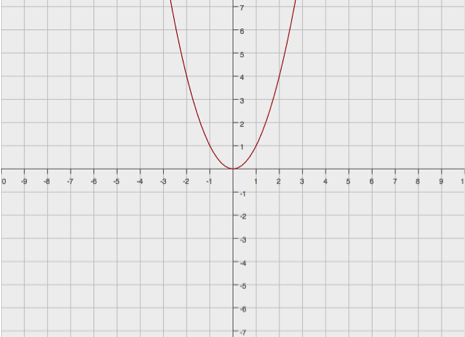 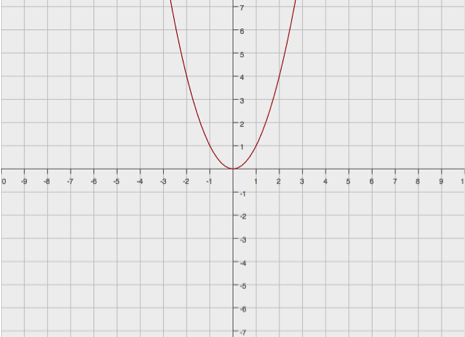 Note:  By completing the square, we have  and . 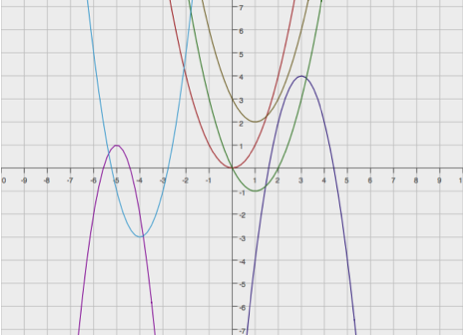 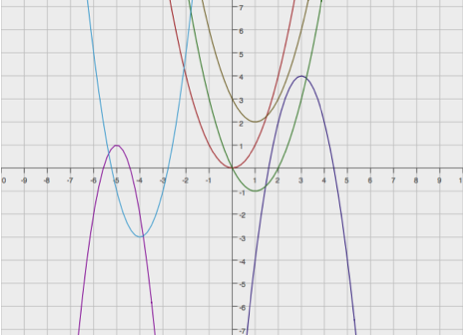 Exercises 2–4 (15 minutes)Write a formula for the function that defines the described transformations of the graph of the quadratic parent function .    units shift to the right Vertical shrink by a factor of Reflection across the -axis units shift upThen, graph both the parent and the transformed functions on the same coordinate plane.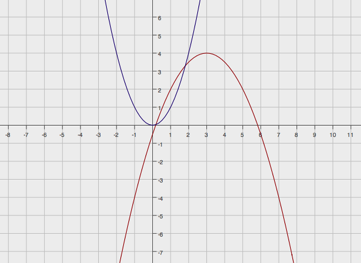 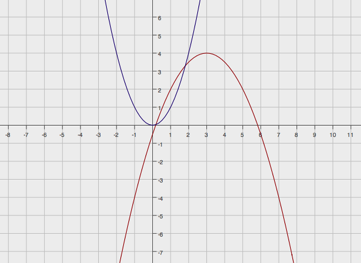 Describe the transformation of the quadratic parent function  that results in the quadratic function.First, rewrite  into the completed-square form.This means that the graph of  is translated  unit to the left, vertically stretched by a factor of , and translated  unit down.Sketch the graphs of the following functions based on the graph of the function .  If necessary, rewrite some of the functions in the vertex (completed-square) form.  Label your graphs.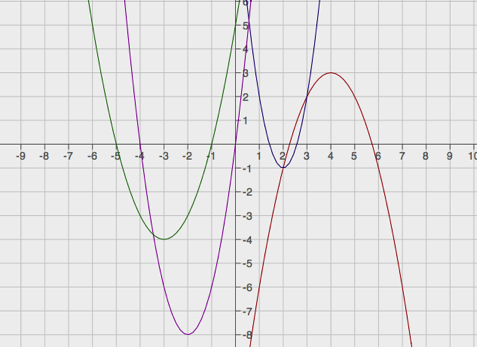 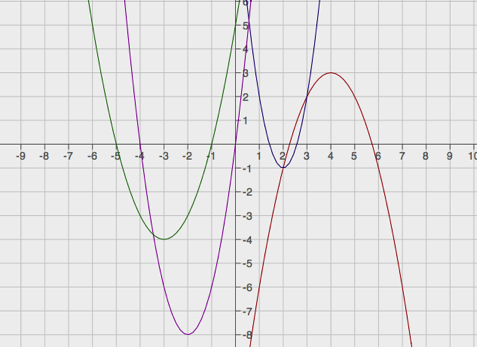 Closing (4 minutes)How would you sketch the graph of any non-parent quadratic function written in the standard form without using a calculator or creating a table of values?For any non-parent quadratic function in standard form, we need to rewrite it in the completed-square form, and then identify the translations and the vertical shrink or stretch factor.  We can also determine whether or not the graph faces up or down by the sign of the shrink or stretch factor. Exit Ticket (5 minutes)Name ___________________________________________________		Date____________________Lesson 21:  Transformations of the Quadratic Parent Function, Exit TicketDescribe in words the transformations of the graph of the parent function  that would result in the graph of  .  Graph the equation .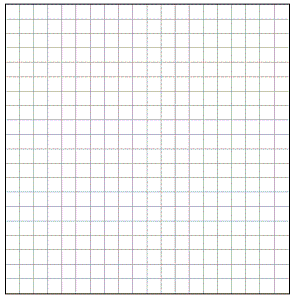 Exit Ticket Sample SolutionsDescribe in words the transformations of the graph of the parent function  that would result in the graph of  .  Graph the equation .The graph of  is a translation of the graph of , units to the left and  units down. 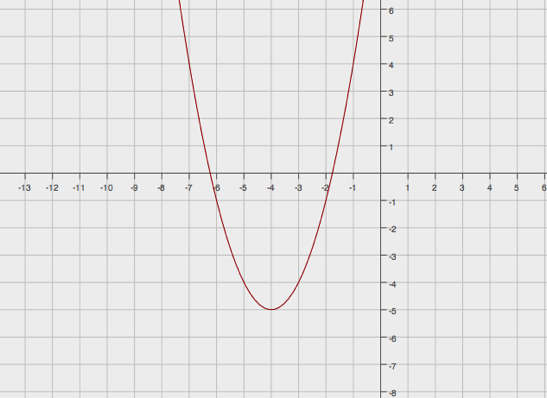 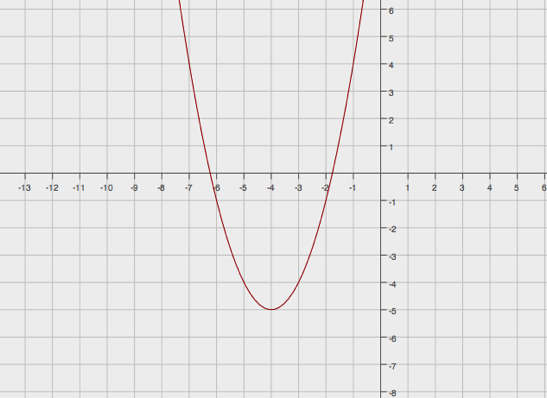 Problem Set Sample SolutionsThis Problem Set should be given as homework to reinforce what has been learned in the classroom.  Encourage students to try working without calculators.  The following solutions indicate an understanding of the objectives of this lesson.Write the function  in completed-square form.  Describe the transformations of the graph of the parent function  that result in the graph of .The graph of  is translated  units to the left, vertically stretched by a factor of , and translated  units down.  The graph of is facing up, while the graph of  is facing down because of the negative value of . Write the formula for the function whose graph is the graph of  translated  units to the right, vertically stretched by a factor of, and translated units up.Without using a graphing calculator, sketch the graphs of the functions below based on transformations of the graph of the parent function .  Use your own graph paper and label your graphs. 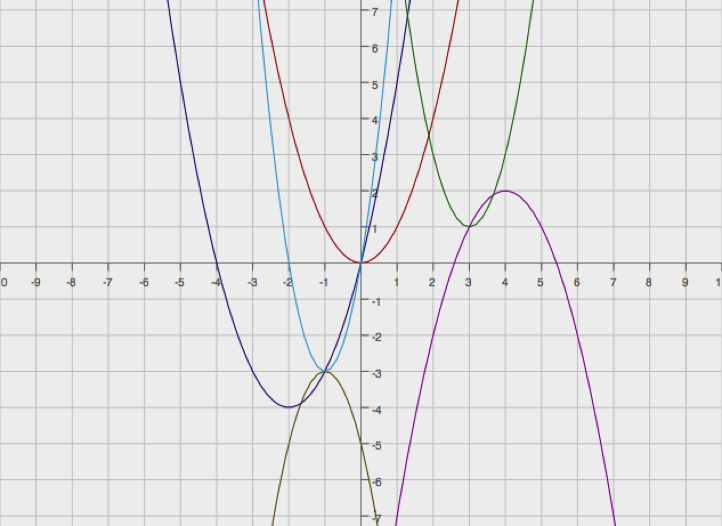 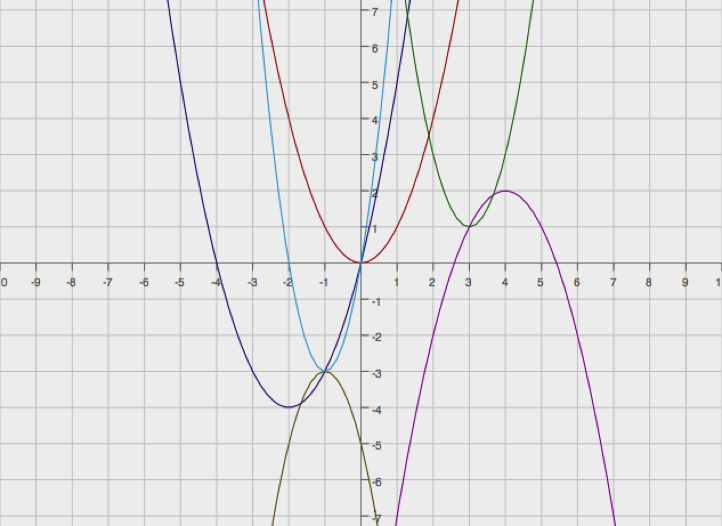 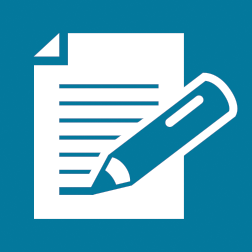 